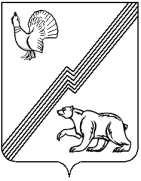 АДМИНИСТРАЦИЯ ГОРОДА ЮГОРСКАХанты-Мансийского автономного округа – ЮгрыПОСТАНОВЛЕНИЕот 29 июня 2010                                                                                                  № 1140
Об определении средств массовой информациидля опубликования муниципальными автономнымиучреждениями отчетов о своей деятельности иоб использовании закрепленного за ними имуществаВ соответствии с частью 10 статьи 2 Федерального закона от 03.11.2006 № 174-ФЗ      «Об автономных учреждениях», постановлением Правительства РФ от 18.12.2008 № 684       «Об утверждении Правил опубликования отчетов о деятельности автономного учреждения и об использовании закрепленного за ним имущества»:1. Определить средствами массовой информации для опубликования муниципальными автономными учреждениями отчетов о своей деятельности и об использовании закрепленного за ними имущества газету «Югорский вестник» и официальный сайт администрации города Югорска www.ugorsk.ru.2. Опубликовать постановление в газете «Югорский вестник» и на официальном сайте администрации города Югорска.3. Постановление вступает в силу после официального опубликования в газете «Югорский вестник».Глава города Югорска			                                                          	            Р.З. Салахов